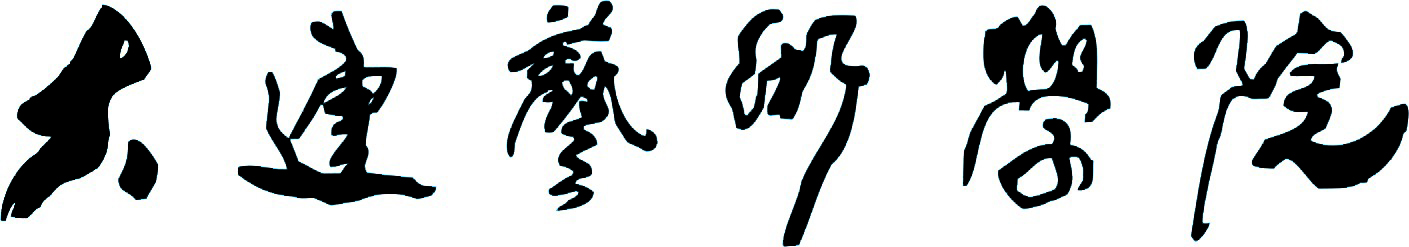 2019-2020学年本科教学质量报告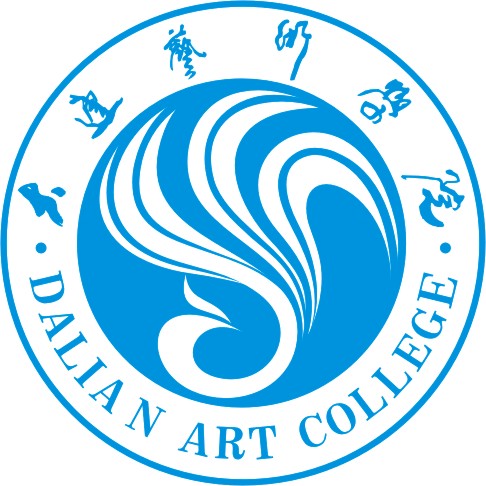 2020年12月目录一、本科教育基本情况	1 (一) 人才培养目标及学校定位	1 (二) 专业设置及结构调整	1 (三) 在校生规模	3(四)生源状况	3二、师资与教学条件	3（一）师资队伍数量及结构	3（二）师资队伍建设	4（三）教学经费	4（四）教学用房、图书及教学设备情况	4（五）信息资源建设	5三、教学建设与改革	5（一）贯彻落实国家文件要求情况	5（二）专业建设	6（三）课程及教材建设	7（四）教学改革	7（五）毕业论文（设计）及实践教学	8（六）学生创新创业教育	9四、专业培养能力	10（一）教学基本状态数据	11（二）基于OBE理念调整人才培养方案	11（三）加大力度建设校内外实训（工作）室	12（四）行业、企业人员深入参与应用型人才培养全过程	13（五）学风管理	13五、质量保障体系	14（一）人才培养中心地位	14（二）教学质量保障与监控	14（三）本科教学状态分析	15六、学生学习效果	15（一）学生学习满意度	15（二）应届毕业生情况	16（三）用人单位评价	16（四）毕业生成就	16七、特色发展	17（一）以原创剧目为牵引的大思政育人新机制	17（二）实践教学成果	18（三）应用型创新人才培养机制	19八、存在的问题及改进措施	19（一）专业、课程建设水平有待进一步提升	20（二）对区域经济文化的影响和服务需进一步加强	20（三）教学质量监控机制的整体功能发挥不够充分	20引言近三年来，大连艺术学院以提高教学质量为中心任务，积极开展教学改革，以主题鲜明的原创剧目为育人载体，整合多专业优质教学资源，将育才与育德统一在艺术实践中，成果颇丰。2019年，原创音乐剧《追梦·青春》创作完成并在人民大会堂成功演出；成立凤凰书院，尝试探索育人新模式。2020年，《“大思政”理念下的艺术实践铸魂育人机制探索》获批教育部思政司实践育人精品项目；《传播学概论》成功获批为省级一流课程；共有10个省级校际联合培养项目获批，其中4个联合培养项目、4个教师互聘项目、2个资源共享项目。疫情期间，学校迅速应对、积极部署，网络教学运行平稳有序。根据2019-2020学年度本科教育教学的质量状况，学校向社会报告如下主要事项：本科教育基本情况学校认真学习领会和贯彻落实习近平总书记系列重要讲话精神，把培养社会主义建设者和接班人作为教育的根本任务，为了办好党和人民满意的大学，我校制定了系列落实措施，顺利完成了本学年的本科教学工作。(一)人才培养目标及学校定位学校类型定位：应用型本科学校。学科专业定位：以艺术学类专业为主，艺术学、文学、管理学等学科专业相互支撑，协调发展。人才培养目标定位：培养高素质应用型创新人才。办学层次定位：以本科教育为主，适当发展高等专科教育。服务面向定位：立足辽宁，面向东北，服务全国，为区域经济建设、文化事业和文化产业服务。(二)专业设置及结构调整截至2020年7月，学校共有31个本科专业，分属艺术学、文学、管理学、工学4个学科门类。其中艺术类专业22个，非艺术类专业9个。注：专业名称后带“★”的专业目前已停止招生。(三)在校生规模截至2020年6月，学校现有全日制在校生总数12579。其中，本科生10560人，专科生2019人。本科生占全日制在校生总数的83.95%。在招的26个专业在校生规模如下表： (四)生源状况学校面向全国28个省（自治区、直辖市）招收普通类和艺术类学生。2019年招生专业26个，一批次录取考生1856人，占录取考生总数的64%，二批次录取考生1044人，占录取考生总数的36%。录取本省考生527人，占录取考生总数的18.17%。二、师资与教学条件（一）师资队伍数量及结构学校通过实施“人才强校”战略，制定并落实人才聚焦政策，加大“内培外引”力度，提高师德建设水平和专业教学能力，已经建成以专任为主、专兼结合、数量满足需要、结构基本合理、综合素质较高的教师队伍，为培养高素质应用型艺术人才提供了有力保证。学校现有专任教师642人,专任教师中教授、副教授等高级职称教师210人，占专任教师总数的32.71%；硕士学位（含）以上的教师 514人，占专任教师总数的80.06%。在年龄结构方面，师资队伍平均年龄为38岁，45岁以下教师占教师总数的86.60%。生师比约为14.86。学校坚持教授为本科生上专业主干课和重点、难点课，2019-2020学年教授讲授的本科课程占课程总门次的8.37%。 （二）师资队伍建设学校高度重视师资队伍建设，结合转型发展需要，主要做了以下三个方面的工作：1.建设“双师双能型”师资队伍。结合转型发展需要，为切实提高教师专业实践能力，更好地满足应用型本科人才培养需要，学校制定了《关于“双师双能型”教师队伍建设的实施意见》，对“双师双能型”教师进行了明确界定，起草了《大连艺术学院“双师双能型”教师资格认定暂行办法》，计划采取内培外引等多项措施。2.开展教师业务培训。学校面向青年教师开展教学基本功、教学法、教学能力素质等方面的培训。将教师教学大赛常态化，纳入日常工作等方式，针对不同层次、不同职称教师实施不同类型的培训。如：校本培训、组织网络培训、举办讲座培训、组织教科研能力培训、选派骨干教师外出培训等。3.继续实施青年教师导师制。学校制定了《关于深化推进校院两级教师培养培训工作的实施方案》和《大连艺术学院青年教师教学导师制实施办法》，并实行“助教准入制”，严格考核新进教师教学能力。2019-2020学年，各二级学院共34名新教师接受青年教师导师制培养，培养周期为一年。各专业骨干教师以一对一结对子的方式从教案撰写、课堂教学组织、教学设计、教科研文章撰写等方面对青年教师进行了系统指导，帮助青年教师站稳讲台。（三）教学经费2019年，学校继续坚持教学经费优先保障的原则，不断深化改革，努力改善办学条件，加大经费投入，保证了教学需求。全年教学日常运行支出3077.93万元，占事业收入的13.42%，生均2425.09元 ；专项教学经费支出2350.68万元；生均本科实验经费601.00元；生均本科实习经费139.39元。（四）教学用房、图书及教学设备情况学院现有教学行政用房233739.39平方米，生均教学行政用房18.58平方米；其中，实验室面积21580.45平方米，生均实验室面积1.7平方米。学校教学科研仪器设备总值7475.1693万元，生均教学科研仪器设备值0.5943万元。2019年新增教学科研仪器设备值749.6808万元。图书馆充分发挥教科研资源中心和信息中心作用，加强资源建设，侧重艺术类文献的收藏和推广利用，先后引进CNKI数据库、超星汇雅电子图书、读秀学术搜索、超星域期刊等数字资源平台，开通试用各类数据库资源。目前，馆藏纸质图书108.96万册，生均图书86.62册，期刊332种，电子图书146余万种，电子期刊1.23万种，学位论文31万册。围绕资源开展推荐、分享、培训等阅读推广活动，有效促进资源利用。完善管理模式，扩大服务领域、优化环境及设备设施，加速推进图书馆的数字化、自动化和共享化的建设进程。（五）信息资源建设2019-2020学年，我校编制了《大连艺术学院信息化建设“十四五”规划》。明确了学校信息化建设的指导思想、建设目标、重点建设项目。通过虚拟缓存服务器，对网络教学平台的视频数据进行缓存，提高了访问速度和体验。搭建了VPN远程访问，实现了VPN与统一认证平台的对接，打通了校园内外网，实现了所有教师对业务系统的远程访问。通过数据大屏实时展示教育教学和学生成长数据，为个性化教育提供数据依据。校园网络电视、学院邮箱、图书馆管理系统、一卡通系统等20余个业务系统全年运行平稳。通过信息化手段助力疫情防控战役，自动化采集疫情数据，优化教室管理模式，对省教育厅疫情网络视频直播会议提供技术支持。疫情期间通过网络与新媒体渠道对广大师生进行疫情期间网络舆情的正面引导和宣传，提示师生做好网络安全防护，积极做好风险应对。启动建设了3间智慧语音教室，拓展语音教室职能，可以进行语音、多媒体和计算机课程的教学，构建有教育价值、学生可感知的智慧教学环境。三、教学建设与改革	（一）贯彻落实国家文件要求情况1.《习近平总书记教育重要论述讲义》使用情况。学校一直坚持“办党和人民满意的大学”，高度重视对习近平总书记教育思想的学习、落实工作。2020年7月，教育部下发了《中共教育部党组关于印发《习近平总书记教育重要论述讲义》（教党[2020]32号）的通知，学校根据通知要求迅速响应，召开专题会议认真研讨如何贯彻落实国家文件要求。目前，已在艺术教育专业培养方案中设置了“习近平总书记重要论述讲义”必修课；计划按要求面向全体大学生，开好“形势与政策”课，把《讲义》作为必修教材，深入讲解、使学生能够系统掌握。已组织相关教师参加培训，提高认识、加深理解，为传播好总书记教育思想做了充足的准备工作。2.劳动教育进入培养方案情况。2020年7月，教育部印发了《大中小学劳动教育指导纲要（试行）》的通知。通知中明确要求“普通高等学校要将劳动教育纳入专业人才培养方案”“本科阶段不少于32学时”。学校目前已经在2020级本科人才培养方案中设置了“劳动教育”必修课，1学分32学时。其中6学时为理论学习内容，26学时为实践活动内容，良好地落实了文件中“加强马克思主义劳动观教育，普及与学生职业发展密切相关的通用劳动科学知识，并经历必要的实践体验”的要求。（二）专业建设1.积极开展一流专业建设。我校积极响应教育部“做强一流本科、建设一流专业、培养一流人才”号召、参与一流本科专业建设“双万计划”，在2019年成功获批音乐表演、服装与服饰设计、文化产业管理3个省级一流本科教育示范专业的基础上，2020年积极组织全校所有专业对标一流专业建设标准进行建设，在多个申报专业中遴选出艺术设计学、绘画、舞蹈表演3个专业申报辽宁省一流本科教育示范专业。音乐表演、文化产业管理、服装与服饰设计与艺术设计学专业被推荐参评国家级一流本科专业建设点。2.继续优化专业布局。认真落实《专业与课程建设规划（2019-2021）》，依据教育部文件要求及经济社会发展需要适当对专业布局进行优化调整。2020年获批流行音乐、戏剧影视美术设计、艺术教育3个新增专业；申报了跨境电子商务、艺术与科技2个新专业。继续对工商管理、市场营销、会计学、服装设计与工程、广告学停止招生。3.依托特色专业构建专业集群。为更好地培养应用型创新人才，学校结合学科专业特点，建设并形成了以特色专业作为支撑的五大专业群，它们是：以音乐表演、舞蹈表演专业为支撑的音乐舞蹈类专业群；以表演、动画专业为支撑的戏剧影视类专业群；以绘画、雕塑专业为支撑的美术类专业群；以服装与服饰设计、视觉传达设计专业为支撑的设计类专业群和以文化产业管理为支撑的文管类专业群。专业群的建设打破了专业壁垒，有利于专业间的优势互补、相互支撑和资源共享，促进了应用型人才综合素质的培养。4.开展校内专业自查评价。为切实促进专业建设水平提升，学校遴选了新一批专业带头人，与其签订了年度建设任务书。其中，重点要求专业带头人认真学习《普通高等学校本科专业类教学质量国家标准》，结合一流专业评审指标体系、学校制定的艺术类专业综合评价指标体系撰写本专业建设质量标准，并对照标准进行自查、撰写自评报告。将其作为专业建设规划制定的重要依据。（三）课程及教材建设1.积极开展一流课程建设。加大经费投入力度,积极开展一流课程建设。多次组织教学沙龙研课磨课、组织教师参加各类培训，更新教师教学理念、提升教学技能。组织团队研究国家五类一流课程评审指标，积极组织分类别指导。2019-2020学年，学校共选择了8门其它院校的跨校修读学分课程，目前已有491名学生获得了学分。遴选了17门校级一流课程。以上措施为省级一流课程申报奠定了基础。2.稳步推进自编教材建设。我校紧跟课程建设步伐，针对校本课程、特色课程、校企合作开发课程、改革创新课程，积极组织教材编写力量，加大教材编写跟进速度，推出一批满足应用型课程建设、有我校特色的配套自编教材。为了更好地固化剧目教学成果，使其不仅局限于舞台表现，学校还积极开展了剧目进教学系列活动。目前《追梦·青春》剧目进课堂、教案项目38个、进大纲项目7个、进教材项目3个。3.加强教材征订环节管理。抓住教材征订工作的关键环节，明确任课教师为教材选订的第一责任人，校领导为审核把关的第一责任人，理顺了教材征订流程，优先选用国家规划教材和获奖教材，较好地保证了教材的选订质量。高度重视“马工程”教材选订，根据省教育厅“各高校对马克思主义理论研究和建设工程重点教材进行统一使用”的最新精神，本学年21门相关课程均使用了“马工程”教材。4.开课基本情况。在疫情的大背景下，我校坚持“不停教、不停学”，在依托泛雅网络教学平台的基础上，鼓励教师积极选用尔雅、智慧树、省跨校修读学分平台、和中国大学慕课、瘦课网、新锦城、91速课等网络平台优质课程资源开展网络教学，通过钉钉、翻转校园、腾讯会议、微信、QQ等方式与学生进行直播类授课互动。2019-2020学年，全校共开设课程1489门，选修课109门，多数专业课程实现了小班授课，学生平均出勤率97.5%。（四）教学改革1.无纸化考试工作成效显著。在学校领导的关心指导下，在马克思主义学院领导和老师的努力下，公共基础课无纸化考试工作已经在公共课考试中全面实施，本学年一共顺利组织了22门419场次40000人次参加的公共课无纸化考试，优化了考务管理，促进了考风建设，为进一步探索网络考试的应用积累了丰富的经验。2.网络课程建设与考核方式一体化改革。疫情期间，学校网络课程建设步伐全面加速，截止2020年6月，泛雅网络教学平台在建课程1081门。在完成第一批网络课程建设及考核方式一体化改革的基础上，继续推进了第二批和第三批的一体化改革工作。这一改革的重点在于为课程提高平时成绩占比提供有据可查的支撑，鼓励教师探索多种考核形式。为进一步改革学业评价方式，由终结性评价向形成性评价转变奠定了基础。3.加强课程思政建设。为更好贯彻落实习近平总书记在全国教育大会和思想政治理论课教师座谈会上的重要讲话精神，学校制定了《大连艺术学院关于深化思想政治理论课教学改革加强专业思政与课程思政建设的实施意见》，要求各教学单位把“所有课程都有育人功能、所有教师都有育人职责、所有课堂都是育人主渠道”的“三个所有”落到实处。在充分动员和培训的基础上，以全员覆盖为原则，各教学单位共报送课程思政建设成果430个，其中教学案例308个，微课46个，教学设计76个。4.深入开展产教融合。近几年，学校不断开拓订单企业，拓展产教融合方式，创新合作路径和运行机制。2019年，我校与中软国际科技服务（大连）有限公司等3家企业签订了订单式人才培养项目合作协议，当年共派3批22名学生到企业实习，每批1个月，有6名同学留在企业就业。通过订单定制培养，校企双方整合各自资源优势，创新人才培养模式，带动教学改革，成效显著。2019年，我校与校外基地企业共同开展课程22门、开展专业技能竞赛5场，举办校企交流座谈研讨会20余场，学生前往19家企业进行至少1个月的顶岗实习。（五）毕业论文（设计）及实践教学学校按照成果导向（OBE）教育理念，在突出应用型人才培养特色，严把出口关的前提下，增强毕业论文（设计）的针对性、综合性、检验性和创新性，以提升学生认识问题的高度，拓展学生运用所学知识技能的宽度，加大学生研究问题的深度，提高学生完成论文（设计）的难度为目标，加大毕业论文（设计）管理力度。为进一步提高毕业论文（设计）质量和学生实践能力,学校采取了以下管理办法：1.规范毕业论文（设计）撰写，严格过程管理。按照学校指导、二级学院主导的原则，由各学院根据应用型创新人才的培养目标要求，及新制定的改革方案及相关规范性文本，规范毕业论文（设计）撰写，加强毕业论文（设计）撰写过程管理。教务处毕业论文（设计）工作检查组、各二级学院毕业论文（设计）工作领导小组，严格按照论文管理流程和时间节点，组织选题、开题、检测、评阅、答辩、评优等工作。2.利用现代信息技术，实现毕业论文（设计）科学管理。2020年初，疫情导致学生无法返校，教师不能当面指导学生进行论文修改工作、学生无法现场答辩，面对突发状况，学校制定紧急预案，指导师生利用网络平台开展论文撰写指导工作。5月中旬答辩期间，学校及各二级学院根据各专业特点经过精心设计及反复调试，利用多媒体教室和腾讯会议平台，顺利完成了答辩工作。总结本届疫情期间毕业论文（设计）指导工作经验，根据学校审核评估及使用信息技术手段进行毕业论文（设计）创作和管理的需要，学校从2020年8月起引入“知网”毕业论文（设计）管理系统进行毕业论文（设计）指导、管理工作。3.组织对教师和学生的培训。学校挑选学术研究能力强、工作认真负责的教师担任指导教师，组织培训指导教师及毕业生，让师生熟悉毕业论文（设计）创作阶段性工作内容及标准，熟悉毕业论文（设计）管理系统的操作流程，端正教师指导、学生撰写态度。要求毕业论文（设计）指导教师对学生在论文（设计）研究及撰写过程中进行悉心指导，定期检查、答疑和质疑，全面掌握学生论文（设计）开展进度和质量，确保指导及时到位。4.严控学术不端。学校始终重视毕业论文（设计）学术诚信建设，为规范学术行为，鼓励学术创新，加强对我校本科生毕业论文（设计）的管理，制定了《大连艺术学院本科生毕业论文（设计）查重管理办法》。2020年我校包年购买了“‘中国知网’大学生论文检测系统”对2020届毕业论文（设计）进行全员检测，有效地提高了毕业论文（设计）的质量及原创性。（六）学生创新创业教育围绕辽宁振兴发展和文创产业人才需要，学校以服务区域文化产业发展为导向，不断建设“四大平台”，促进艺术实践创新性成果与社会服务、大创训练计划、双创竞赛、校企合作直接对接，促进创新创业教育成果向文化产业和现代服务业转化。截至目前，共有大学生创新创业训练计划项目国家级47项，省级171项，校级267项。1.“5个一体化”双创实践平台。构建三个课堂联动下“5个一体化”双创实践平台，集成多元项目群，通过工作室、实训室和舞台团体开展跨专业协同创新，在艺术实践和社会服务过程中，全方位培养学生创新创业能力。2.“政校企联合体”双创共建平台。成立大艺至臻创新合作组织，整合全国高校、文创中小企业、当地政府单位，共同参与、共享资源，开展科研、实践、服务等创新创业活动，促进学科、人才和企业间的产教融合。大艺至臻创新合作组织目前分别与海峡两岸文创产业高校研究联盟、辽宁广播电视集团、大连市公共文化服务中心等签署战略合作协议；目前举办5届“大艺至臻”品牌文创大赛，3届双创论坛，4期创业与就业教师高级研修班。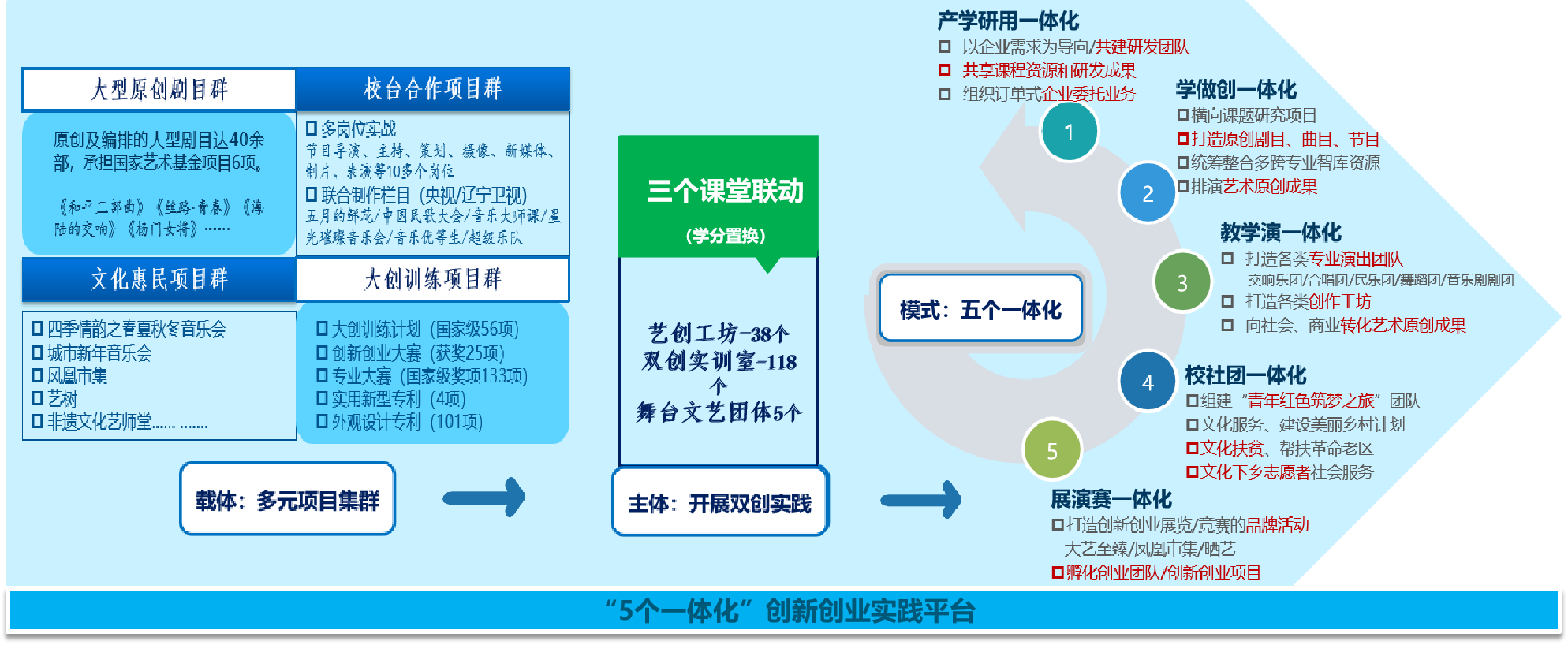 3.“文化IP矩阵”创新研发平台。学校致力于文创品牌开发，以品牌IP化构建文化IP矩阵，如“大艺至臻”“晒艺”“凤凰市集”等，形成了产学研成果的线上线下转化平台。“大艺至臻”专门服务于大学生创客群体的成果转化。在大连“柏威年”核心商圈和星海旅游商圈已开设了线下体验店，展售师生创新成果及已转化的文创商品，目前经营校园公仔、大连印象、滩玩、大运大连、辽宁非遗等十几个系列、400余种文创伴手礼，对接沈阳、大连文旅产业，颇受市场欢迎；“晒艺”是文创商品、艺术品及双创实践的网上交易平台。专为全国高校艺术专业师生提供艺术创作展示、整合营销策划、经纪代理服务的微信公众平台和艺术商城。 “凤凰市集”是大连地区最具影响力和知名度的文创市集品牌。以精巧的文创商品为亮点，构建了分享、跨界、娱乐、消费 一体化的多元业态集成平台，为市民提供自由开放的文化体验空间，激发文化消费，目前已成功举办百余场。4.艺术科技项目孵化平台。大艺文化科技创意园2014年成立，重点引入艺术科技、新媒体技术、电子商务企业和创业项目，搭建了人才链、创新链、产业链融合的创新创业成果转化平台，为大学生创业项目提供一站式服务，近三年园区累计产值9465万元。四、专业培养能力围绕应用型人才培养目标，结合应用型试点高校建设，学校在2019-2020学年从以下几方面着重提高了专业培养能力：教学基本状态数据 学校高度重视本科教学工作，以提高教学质量为根本，加大教学经费保障，全年教学日常运行支出3077.93万元。2019年,学校新增教学仪器设备总额749.6808万元，教学设备总值7475.1693万元。加大师资队伍建设的力度，不断提高教师整体素质，各专业专任教师526人，其中具有行业经历教师总数222人，“双师双能型”教师270人，45周岁以下中青年教师所占比例91%，主讲本科课程的教授数占教授总数的比例100%。努力深化教学改革，进一步明确人才培养思路，完善应用型人才培养方案，总学分170分，总学时在2500左右，专业必修课总门数不超过30门；继续加大实践教学学分比例，在创新创业综合训练课群的基础上设置独立实践课程，调整实践教学环节，实践教学学分占总学分比例平均值53.20%。基于OBE理念调整人才培养方案学校以OBE理念为引导，针对市场需求，把学生应掌握的知识、能力和素质与就业岗位对接，认真组织修订了2020级本科人才培养方案。修订后的人才培养方案具有以下六方面特色：1.特色之一是系统更新教学内容。坚持“高阶性、创新性和挑战度”，调整更新教学内容，注重培养学生解决复杂问题的综合能力和高级思维，增加课程难度、拓展课程深度、提升学业挑战度。2.特色之二是加强校企共建。积极引进行业、企业参与实践类课程开发建设，实现教学目标与岗位能力、课程内容与职业标准、教学过程与生产过程紧密对接，打造应用型课程体系。3.特色之三是加强课程思政建设。从全国防疫战线中涌现出的感人事迹、学校二十年发展历程中的动人故事和以《追梦·青春》为代表的实践教学对学生价值观塑造的典型案例中寻找与教学的结合点，开展课程思政建设。4.特色之四是积极探索凤凰书院育人模式。凤凰书院下设芳苓学堂（女子学堂）、浩初学堂（男子学堂）、和美学堂（父母学堂）及和合学堂（公民学堂），支持鼓励学生参加活动，并按完成所属学堂开设课程学习结果给予相应学分，促进学生全面发展。5.特色之五是加强劳动教育。内容包括马克思主义劳动观和劳动精神、劳模精神、工匠精神以及劳动安全、纪律等，通过组织劳动周活动、志愿者活动，组织学生参加日常生活劳动、生产劳动和服务性劳动，培养学生勤俭、奋斗、创新、奉献的劳动精神，形成良好劳动习惯。6.特色之六是开设有助于学生获取职业资格证书的专业限选课程。学校提倡获得与本专业就业行业、岗位需求相关的职业资格证书，学校支持教师开设与学生获取职业资格证书相关的公共选修课程。加大力度建设校内外实训（工作）室我校现有校内实训（工作）室129个，面积达到31662.7平方米。在校内实训室、工作室里，学校坚持真学真做、现场教学、工学结合的培养方式，学生在实训中做到“五个合一”：一是企业现场与教室合一。强化企业意识，让学生真刀真枪地动起来。学校实训场地与现场配置相似，利用实习实训场地的设施设备和技术条件，将企业现场作为教学的课堂，确保技能训练到位。二是学生与学徒合一。学生实习实训时，既是一个技能学习者，又通过训练成为一个合格产品的生产者，实现了学校与企业、岗位与学生零距离。三是教师与师傅合一。专业教师既是理论的传授者，又是指导技能的师傅，克服了理论教师灌输一套、现场操作指导一套的问题。四是理论实践合一。实施一体化教学，在实训中学理论，在学理论的同时去操作，现场完成实际操作并解决疑难问题。五是作品与产品合一。学生实训时的作品就是为企业加工的产品，直接接受市场的检验。美术馆、服装动态展厅、静态展厅等6大展厅于本学年承办了40余场展览；管弦乐团排练厅、民族乐团排练厅、合唱排练厅、录音棚和十三个舞蹈排练厅占地面积3931平方米，是我校坚持基础理论教育与剧目教学相结合、课堂教学与舞台实践相结合而进行剧目教学的重要场所，推出了“和平三部曲”《丝路·青春》《追梦·青春》等多部大型原创剧目，真正走出了一条艺术人才培养的实践教学特色之路。我校实践场所充足，设备齐全，利用率高，有利于学生培养专业职业能力，可以满足应用型人才培养需求。学校戏剧影视与传媒学院的新闻传播实验教学中心被评为2017年辽宁省大学生实验教学示范中心，学校服装学院的时尚设计产业实验教学示范中心被评为2018年辽宁省大学生实验教学示范中心。学校建有105个校外实践教学基地，并于2020年1月新增3个省级校外基地，总数达到9个。校企联合共育人才的过程中，学校根据企业行业的用工要求，调整实训计划，定期组织学生参观企业生产实践，聘请企业的管理人员或技术骨干作为企业指导教师协同指导学生实习实训，过程中做到前期有计划，学生有笔记，结束有总结。学生经常走进企业，与专业人士零距离接触，使学生被发现、被鼓励、被培养、被推荐，践行了培养高素质应用型人才的办学定位。行业、企业人员深入参与应用型人才培养全过程1.修订人才培养方案。学校吸纳企业、行业专家作为学校专业建设委员会成员，与其共同修订人才培养方案。我校现有26个专业的培养方案均认真采纳了行业、企业人员的建议，课程设置体现了用人单位需求。2.共同开发课程、编写教材。目前，各专业已累计聘请行业、企业人员近50余人作为专业建设委员会成员，与其共同开展课程建设、编写教材，实现了与行业企业专家的深度合作。3.共同完成实践类项目。学校不同专业均与行业、企业有着不同类型的合作，有些是共同开展剧本创作、有些是协助设计产品、有些是完成预定的作品、有些是开展培训，这些实践类项目的完成均有校外人员的深度参与。不仅如此，我校每年一次的实践教学周，也会邀请校外专家莅临指导。4.参与毕业论文（设计）答辩。我校始终坚持聘请校外专家作为毕业论文（设计）担任答辩评委，请企业专家给毕业设计进行打分；认真吸纳行业、企业人员的建议，增强毕业论文（设计）的针对性和应用型，提高人才培养质量。5.组织毕业集中实习。我校部分专业组织毕业生集中到校外实践基地进行集中实习，与企业专家共同选定毕业设计项目，把必修课开到了工厂里、车间中和设计室，为如何上好学生毕业前最后一课、助推应用型人才培养最后一公里做出了典范。学生在此期间能够直接感受到社会对毕业能力的具体要求，实践能力提升迅速。学风管理为进一步加强我院学风建设，营造良好的育人环境和学习氛围，不断提高教育教学质量和办学水平，激发学生学习积极性和主动性，形成良好的学风、教风和校风，我校坚持“一切为了学生”的工作理念，形成全员育人、全方位育人和全过程育人的良好格局。学校完善了《学籍管理规定》《学年学分制管理办法》《关于授予本科毕业生学士学位的规定》《教学工作规程》《教学事故认定与处理办法》《院(部)教学管理人员岗位职责》等规章制度，以确保学风建设的有效实施。学校以教学工作为中心，抓好学生学习管理。教务处、学生处、督导处、团委、二级学院等主体责任部门通过抓教风促学风建设、加强巡查听课等学风方面的督查、加强校园文化建设等方面举措，建立和完善了学风建设的长效机制，增强了学生学习的主动性和创造性，提高了学生的诚信意识，使之自觉遵守校纪校规和考风考纪，确保课堂纪律良好，提高上课出勤率，增强学习效果，教育教学质量得到了提高。五、质量保障体系（一）人才培养中心地位我校始终坚持“一切为了学生、一切为了教学、一切为了学院发展”的办学理念，在专业建设、条件建设、师资队伍建设等重点工作中认真制定、落实了一系列实施方案，包括《关于按照成果导向（OBE）教育理念调整2020级人才培养方案的指导意见》《专业带头人选拔及考核管理办法》《关于“双师双能”型教师队伍建设的实施意见》等系列文件，全方位确保了应用型人才培养的中心地位，使学校的办学思路真正转到了服务辽宁经济社会发展上来，转到了产教融合、校企合作、培养应用型人才、增强学生就业创业能力上来。（二）教学质量保障与监控1.教学质量保障与监控体系。学校的质量保障与监控体系细化为教学管理决策系统、教学质量实施系统、教学质量支持系统、教学质量监控系统、教学质量信息反馈发布系统、教学质量激励系统等六个子系统，每个系统包含若干个功能模块。明确了质量保障与监控的运行机制和落实任务的分工。这六大系统相互作用，相辅相成，构成一个闭合循环的教学质量保障与监控过程，充分保障教学和人才培养质量。2.日常监控及运行。学校教学日常监控实施校、院二级管理，并由学校教学督导委员会和各学院督导组实行横向质量监控，实现对专任教师校级评价全覆盖和任课教师院级评价全覆盖。2020年学校开始引进教学管理系统，加强对教学信息的收集与处理，对教学督导、质量监控提供了有效的物质保障。校级管理实行分工责任制的管理模式，教务处、学生处、督导处、人事处、党委办公室等各职能部门具有明确的职责分工，从教学运行、学风建设、质量标准与执行、教师考核、师德师风建设等多方面确保教学日常监控措施有效，保障教学平稳、有序运行。2019年，学校起草了《大连艺术学院中层以上干部开展教学工作调查研究的有关规定》，计划落实好中层以上领导干部必须深入教学第一线，参加理论课、实践课等其它教学工作的听课和调查研究，希望通过此举进一步加大学校质量保障与监控力度。（三）本科教学状态分析1.高等教育质量检测国家数据平台作用发挥充分。学校十分重视教学数据统计与上报工作。在按照教育部信息中心要求组织高等教育质量检测国家数据平台填报工作中，由分管副院长专门负责，信息中心组织相关单位，真实、详尽地填写各项数据，工作完成后下发工作总结报告和数据分析报告。并与去年度教学数据相对比，找到教学质量建设的问题，为学校规划年度工作任务、加强教学工作提供参考。2.注重持续改进。学校开始将持续改进的全面质量管理理念应用于教学质量管理的全过程，构建螺旋式循环、全过程的教学质量运行机制，使教学质量改进过程遵循PDCA循环的轨迹运行。学校于2018年开始施行全员绩效考核，目前已初步形成了具有学校特色的质量观，各部门对考核中产生的数据、发现的问题能够进行认真分析并制定改进措施。此举有助于形成各部门间合力，保证学校持续关注教学运行状态，注重改进、提升质量。六、学生学习效果（一）学生学习满意度结合领导查课、听课，不定期组织各种形式的座谈会，鼓励学生积极参与教学，了解学生对教师教学准备、教学水平和教学内容、教学方法等方面的意见和建议，有针对性地指导教师及时改进，这一方法有效地促进了教师教态教法的提高。每学期末，学校利用教学管理系统组织全校学生进行评教活动，学生对教师教学态度、教学能力及教学效果等方面进行评价。2019—2020学年，学生对教师授课质量的满意度为91.30%。学校每年对毕业生进行跟踪调查，毕业生对学校的工作评价给予了肯定。疫情期间，所有课程全部实行网络教学，为了对学生的学习体验情况进行详细了解，教务处和教师教学发展中心面向2019级学生发放了共计3335份调查问卷，回收有效问卷2408份，其中61.4%的学生是首次接触网课；对于在线学习感受方面，74.8%的学生认为比较顺畅或未有突发因素影响学习；对于学习要求和考核标准的明确程度方面，82.2%的学生认为非常明确或基本明确；对于教师布置的课后作业，89.4%的学生认为非常明确或基本明确。（二）应届毕业生情况截止到2020年8月30日，2020届本科毕业生国内工作人数为2182人，占本科毕业生总数的81.35%。其中，协议合同就业1408人，协议合同就业率为52.50%；灵活就业774人，灵活就业率28.86%。2020届专科毕业生国内工作人数为550人，占专科毕业生总数的82.46%。其中，协议合同就业429人，协议合同就业率为64.32%；灵活就业121人，灵活就业率18.14%。（三）用人单位评价单位对学校毕业生总体评价较高。学校每年对用人单位进行回访，请用人单位对毕业生的能力进行综合评价，并对评价的结果进行分析。2018年-2020年的调查结果显示，用人单位对毕业生的满意度较高，尤其对毕业生的职业道德、敬业精神给予充分肯定。（四）毕业生成就1.在大思政教育理念引领下，推动就业工作。党委书记提出“思政铸魂、立德育人、大爱情怀、守正创新”的教育理念是学校开展就业工作的根本指导思想，党委坚持在大思政教育理念下统筹推进就业、择业、创业相关工作。今年，西部计划、三支一扶、选调生及新疆和田、西藏那曲地区专招工作中，共计37名毕业生报名。在应征入伍工作中，包括生源地共计210名毕业生报名。2.创新创业教育促进就业。作为2018年教育部评选的“全国创新创业典型高校50强”，学校重视通过网络开展创新创业教育促进就业。今年3月创新创业学院启动线上公开课，同时还邀请行业专业、校内创新创业导师7人的网络授课资源，共计900多毕业生参与学习和讨论，学校文化科技创意园作为科技部授予的国家级众创空间，积极为毕业生创业提供孵化服务，今年有5名应届毕业生进入大艺文创园启动个人创业项目。3.原创剧目实践教学吸引企业帮就业。作为辽宁省应用型转型试点高校，学校以五部大型原创剧目为实践教学抓手，提升学生艺术实践能力。其中南京小银星艺术团通过观看演出后了解毕业生的实力，今年一次签约19名2020届毕业生，并为每人颁发了1000元的优秀就业奖学金。4.深化产教融合，推进就业工作。学校建设了一批校外实践教学基地，在落实毕业生就业方面发挥了重要作用。如文管学院的日语和电子商务等专业通过订单式培养，服装学院定点实习、真题真做，配备企业与专业“双导师”指导学生毕业设计，促进学生对口就业。七、特色发展学校致力于培养高素质应用型艺术人才，在巩固实践教学优势特色的基础上，紧紧围绕应用型转型和创新创业教育制定了相关政策措施，着力推进艺术实践教学的改革与创新，建设经验具有一定的示范作用。（一）以原创剧目为牵引的大思政育人新机制为切实贯彻落实立德树人基本要求，学校先后制定并下发了《大连艺术学院关于深化思想政治理论课教学改革加强专业思政与课程思政建设的实施意见》《大连艺术学院“课程思政”教学建设方案》。通过学校陆续推出的《汤若望》《樱之魂》《和平颂》《丝路·青春》《追梦·青春》等多部大型原创剧目，探索出了以大型剧目为牵引、联动各专业共同开展思政育人的教育模式，将思政课与课程思政教学内容有机融合在一起，取得了较好效果。这一理念下形成的《三个课堂联动的实践教学体系在大艺的探索与实践》获得2018年辽宁省教学成果一等奖。学校按照工作流程和环节对剧目教学进行任务分解，由相对应专业承担，教师将其作为教学案例在第一课堂教学中使用，作为真实项目在第二课堂中带领学生团队完成，在向社会提供舞台作品中完成第三课堂实践活动。基于剧目创作、排演的教学把以爱国主义为核心的民族精神和以改革创新为核心的时代精神融入不同人物形象的塑造中,不仅是用艺术形式精彩呈现思政课，更是将思政课与专业思政有机融合，实现了育人元素“进专业、进教材、进头脑、进舞台、进研究、进网络、进活动”。在2019年的《追梦·青春》中，全校共有20个专业2000余名师生参与其中，不仅校内反响热烈，也获得了广泛的社会赞誉。人民日报、新华社、光明日报、经济日报、辽宁日报、中央广播电视总台、辽宁电视台等100多家媒体对此进行了报道。剧目在大连、沈阳、北京三地演出后都召开了研讨会，来自文化领域、教育领域以及上级主管部门的领导均对我校实践育人的探索和实践给予了充分肯定和高度评价。（二）实践教学成果2019年，学校共举办校内、外展览88期，举办校内、外演出100多场。学校积极鼓励师生参加各级各类比赛，屡创佳绩。近五年，学生参加“桃李杯”“金钟奖”“大学生艺术展演活动”等政府部门或经国家新闻出版总署认定的权威协会组织的比赛53场，获奖270项，其中一等奖51项。2019年，我校获得省级以上政府部门颁发的奖项达86个。近几年学生参与各级各类赛事共109项，获奖465个，1858人次获奖。在2019年辽宁省普通高等学校大学生计算机设计大赛中，我校师生获奖8个，其中作品《漂流的世界》《沧海桑田计划》《岛屿之外》均获一等奖。其中动画专业学生原创作品《沧海桑田计划》《浮天沧海》《岛屿之外》在2019年（第12届）中国大学生计算机设计大赛中均荣获二等奖，原创作品《漂流的世界》荣获三等奖。在2019年第十一届全国大学生广告艺术大赛辽宁分赛区中，我校师生荣获57个奖项，其中原创作品《留守儿童、残疾人、空巢老人》《不是我小，是我有弹性》《奇妙世界》《迷糊茶野》《原溯》《无便利无生活》《闻香识茶℃》均荣获一等奖。艺术设计学院学生马晓晴原创作品《霓虹世界》入围2019第十一届全国大学生广告艺术大赛，并荣获二等奖。在2019年辽宁省第五届全国大学生互联网+创新创业大赛中，我校作品《“海就是嗨”大学生音乐节》荣获银奖。由辽宁省教育厅主办，辽宁易班发展中心与我校共同承办的第三届辽宁高校校园好声音活动于2019年11月9日在我校圆满落幕，我校参赛团队荣获本次大赛一等奖。我校音乐学院学生朱航谊、单雅萱在第二届辽宁省大学生网络文化节-校园歌曲征集活动均荣获一等奖，张培杰、刘佳妤均荣获二等奖。2019-2020学年学生参加第12届中国大学生计算机设计大赛、创新创业大赛等政府或权威协会组织的比赛9场，获奖43项，一等奖9项。（三）应用型创新人才培养机制作为辽宁省创新创业教育改革示范校、教育部2018年“全国创新创业典型经验高校”，大连艺术学院以服务辽宁文化创意产业转型升级、带动相关产业融合发展为目标，把握创新创业教育升级版新内涵，将深化创新创业教育置于自身建设一流大学的战略高度，紧紧围绕创新型、应用型、复合型人才培养的中心任务，构建“思创融合”“专创融合”“产创融合”三个维度的创新创业教育体系，大胆创新体制机制，以产教融合、政校企联合体、文创IP研发、国际化合作为突破口，探索了五个机制、三大工程和四大平台支撑下的“一主两翼”双创教育新生态，积极推动双创教育与区域经济发展同频共振，促进双创成果向现实生产力与社会服务方向转化，得到政府、社会、同行、学生的高度认可，形成了良好的创新创业教育示范效应。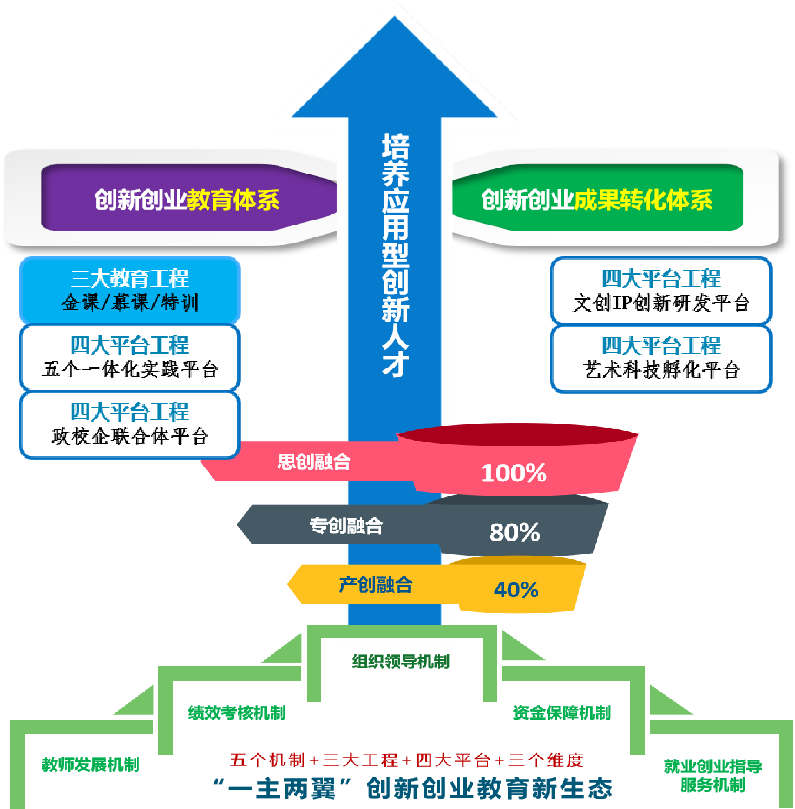 八、存在的问题及改进措施2019-2020学年，我校针对上一学年存在的问题，制定了改进措施，努力解决瓶颈问题，取得了一定成效，但仍需在以下几个方面不断改进和完善。（一）专业、课程建设水平有待进一步提升学校的专业、课程建设整体水平有待提高，省级及以上项目偏少；优秀课程资源建设需要加强，距离高水平应用型大学还有一定建设提升空间。学校将认真研究全国教育工作大会习近平总书记讲话精神，贯彻落实好《大连艺术学院专业与课程建设发展规划（2019-2021）》，按照《关于实施一流本科专业建设“双万计划”的通知》《教育部关于一流本科课程建设的实施意见》，做好一流本科专业和一流本科课程的培育建设工作。力争建设一批优质教学资源，实现国家级专业、课程建设项目零的突破。（二）对区域经济文化的影响和服务需进一步加强作为一所艺术类院校，我校服务区域经济文化发展的优势与其它综合性或理工科为主的高校有较大区别。学校将进一步完善相应政策措施，鼓励支持各专业以市场和社会需求为导向，结合不同专业特点，积极开展具有艺术专业特色的“四技”服务，支持区域文化建设发展，打开新的校地、校企合作渠道。学校将进一步完善艺术科研产权保护制度，强化知识产权尤其是专利在校园的普及宣传，增强大学生发明专利的积极性；鼓励学生、教师依托学校文化创意产业园进行相关成果应用及转化；鼓励艺术实践科研成果服务社会，积极与区域图书馆、美术馆、群众文化艺术馆和各乡镇、街道办事处对接，建立科技成果信息共享平台；加强对大学的专利信息传播和利用。（三）教学质量监控机制的整体功能发挥不够充分虽然有较为完善的质量保障体系，但目前学校的质量监控的整体功能有待进一步提高。今后，学校将通过引进专家、扩充队伍、增大监控范围等手段，争取达到每个专业群都有一定数量的专业人士进行质量监控，实现专家监控、权威督导；增大监控范围，使全部教学环节的各个部分均受到有效监控；积极探索新型的监控机制，尝试建立由第三方调查的分析系统，对学校教学质量、就业质量等方面进行系统分析，为学校提供公正、客观的评判结果，为学校教学质量监控增添新的要素和评价方式。学科门类专业类序号专业代码、名称专业群艺术学音乐与舞蹈学类1130201  音乐表演音乐舞蹈类专业群艺术学音乐与舞蹈学类2130202  音乐学音乐舞蹈类专业群艺术学音乐与舞蹈学类3130204  舞蹈表演音乐舞蹈类专业群艺术学音乐与舞蹈学类4130206  舞蹈编导音乐舞蹈类专业群戏剧与影视学类5130301  表演戏剧影视类专业群戏剧与影视学类6130304  戏剧影视文学戏剧影视类专业群戏剧与影视学类7130305  广播电视编导戏剧影视类专业群戏剧与影视学类8130309  播音与主持艺术戏剧影视类专业群戏剧与影视学类9130310  动画戏剧影视类专业群戏剧与影视学类10130311T 影视摄影与制作戏剧影视类专业群美术学类11130401  美术学美术类专业群美术学类12130402  绘画美术类专业群美术学类13130403  雕塑美术类专业群美术学类14130405T 书法学美术类专业群美术学类15130406T 中国画美术类专业群美术学类16130409T 文物保护与修复美术类专业群设计学类17130501  艺术设计学设计类专业群设计学类18130502  视觉传达设计设计类专业群设计学类19130503  环境设计设计类专业群设计学类20130504  产品设计设计类专业群设计学类21130507  工艺美术设计类专业群设计学类22130505  服装与服饰设计设计类专业群工学纺织类23081602  服装设计与工程★设计类专业群文学新闻传播学类24050303  广告学★文管类专业群文学外国语言文学类25050207  日语文管类专业群管理学工商管理类26120201K  工商管理★文管类专业群管理学工商管理类27120202  市场营销★文管类专业群管理学工商管理类28120203K  会计学★文管类专业群管理学工商管理类29120210  文化产业管理文管类专业群管理学电子商务类30120801  电子商务文管类专业群管理学旅游管理类31120901K  旅游管理文管类专业群学科专业分类数本科专业数本科学生人数艺术学4229650文学11248管理学33662合计82610560      等 级         年度评价项目优（%）优（%）优（%）良（%）良（%）良（%）及格（%）及格（%）及格（%）      等 级         年度评价项目201820192020201820192020201820192020职业道德96.6194.8095.173.385.084.60——0.100.08敬业精神94.4893.3592.766.436.640.070.150.200.13理论知识80.1381.7776.0018.6913.8621.371.174.362.05动手能力90.1484.5284.139.1411.8814.510.743.580.08适应能力90.5287.4384.839.0511.4214.070.441.140.96